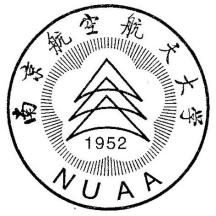 脑机智能技术教育部重点实验室开放课题申  请  书脑机智能技术教育部重点实验室制2024版 填   表   说   明一、申请书报送一式两份，请用A4纸打印，双面打印，于左侧装订。二、有关填写说明：所属学科——二级学科；研究年限——2024年1月—2025年12月；研究性质——基础研究，应用研究；经费额度——课题经费3-5万元。申 请 项 目 简 表报告正文部分立项依据与研究内容项目的立项依据；项目的研究内容、研究目标，以及拟解决的关键科学问题拟采取的研究方案及可行性分析本项目的特色与创新之处年度研究计划及预期研究结果二、研究基础与工作条件工作基础工作条件经费预算签字和盖章页项目名称申 请 人所在单位联系电话E-mail申请日期研究项目项目名称研究项目所属学科研究项目研究年限研究项目申请经费万元万元万元研究性质研究性质申请者姓    名性    别性    别申请者出生年月职    称职    称申请者最高学位从事专业从事专业申请者联系电话手机号码手机号码申请者所在单位申请者电子邮件项目组总 人 数高 级中 级初 级其 他博士后博士后博士生硕士生项目组关键词(最多5个)关键词(最多5个)研究内容摘要及创新点（限300字）预 算 科 目金  额（万元）计 算 根 据 及 理 由合   计设备费业务费劳务费原则上不多于20%项目名称申 请 人所在单位申请人承诺我保证:（1）申请书内容的真实性;（2）该项目没有获得过其它资助。如果获得基金资助，我将履行项目负责人职责，严格遵守本重点实验室开放课题项目管理的有关规定，切实保证研究工作时间，认真开展工作，按时报送有关材料。若填报失实和违反规定，本人将承担全部责任。签字：                           年    月    日我保证:（1）申请书内容的真实性;（2）该项目没有获得过其它资助。如果获得基金资助，我将履行项目负责人职责，严格遵守本重点实验室开放课题项目管理的有关规定，切实保证研究工作时间，认真开展工作，按时报送有关材料。若填报失实和违反规定，本人将承担全部责任。签字：                           年    月    日我保证:（1）申请书内容的真实性;（2）该项目没有获得过其它资助。如果获得基金资助，我将履行项目负责人职责，严格遵守本重点实验室开放课题项目管理的有关规定，切实保证研究工作时间，认真开展工作，按时报送有关材料。若填报失实和违反规定，本人将承担全部责任。签字：                           年    月    日所在单位意见所在单位审查意见（对本项目的意义、研究方案及申请人的素质和水平签署具体意见）（公章）                                     年    月    日所在单位审查意见（对本项目的意义、研究方案及申请人的素质和水平签署具体意见）（公章）                                     年    月    日所在单位审查意见（对本项目的意义、研究方案及申请人的素质和水平签署具体意见）（公章）                                     年    月    日重点实验室审批意见（公章）                                                年    月    日（公章）                                                年    月    日（公章）                                                年    月    日